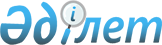 О внесении изменений в решение Иргизского районного маслихата от 22 декабря 2014 года № 160 "О бюджете Иргизского района на 2015-2017 годы"
					
			С истёкшим сроком
			
			
		
					Решение маслихата Иргизского района Актюбинской области от 10 марта 2015 года № 177. Зарегистрировано Департаментом юстиции Актюбинской области 26 марта 2015 года № 4251. Срок действия решения - до 1 января 2016 года      В соответствии статьями 9, 104, 106 Бюджетного кодекса Республики Казахстан от , статьей 6 Закона Республики Казахстан от 23 января 2001 года "О местном государственном управлении и самоуправлении в Республике Казахстан" маслихат Иргизского района РЕШИЛ:

      1. Внести в решение Иргизского районного маслихата от 22 декабря 2014 года № 160 "О бюджете Иргизского района на 2015-2017 годы" (зарегистрированное в реестре государственной регистрации нормативных правовых актов за № 4162, опубликованное 27 января 2015 года в газете "Иргиз" № 4-6) следующие изменения:

      1) в пункте 1:

      в подпункте 1):

      доходы цифры "4 147 058" заменить цифрами "4 065 208";

      в том числе по:

      поступление трансфертов цифры "3 903 558" заменить цифрами "3 821 708";

      в подпункте 2):

      затраты цифры "4 147 058" заменить цифрами "4 087 323";

      в подпункте 4):

      сальдо по операциям с финансовыми активами затраты цифры "0" заменить цифрами "7 000";

      в том числе:

      приобретение финансовых активов цифры "0" заменить цифрами "7 000";

      в подпункте 5):

      дефицит бюджета цифры "-16 625" заменить цифрами " -45 740";

      в подпункте 6):

      финансирование дефицита бюджета цифры "16 625" заменить цифрами "45 740";

      2) в пункте 10:

       абзац 2 исключить:

       в части абзаца 3:

       цифры "205 713" заменить цифрами "143 732";

       абзац 7 исключить:

       в части абзаца 9:

       цифры "11 100" заменить цифрами "4 527";

      3) приложении 1 и 5 к указанному решению изложить в новой редакции согласно приложениям 1 и 2 к настоящему решению.

      2. Настоящее решение вводится в действие с 1 января 2015 года.

 Бюджет Иргизского района на 2015 год Бюджетные программы аппаратов акимов сельских округов района в городе, города районного значения, поселка, села, сельского округа на 2015 год      тысяч тенге

      продолжение таблицы


					© 2012. РГП на ПХВ «Институт законодательства и правовой информации Республики Казахстан» Министерства юстиции Республики Казахстан
				
      Председатель сессии 
районного маслихата 

Секретарьрайонного маслихата

      Н. САДЫКОВ 

К. КОСАЯКОВ
Приложение 1 к решению районного маслихата № 177 от 10 марта 2015 годакатегория

категория

категория

категория

Сумма
(тыс.тенге)

класс

класс

класс

Сумма
(тыс.тенге)

подкласс

подкласс

Сумма
(тыс.тенге)

Наименование

Сумма
(тыс.тенге)

1

2

3

4

5

І. Доходы

4 065 208

1

Налоговые поступления

236 109

01

Подоходный налог

103 380

2

Индивидуальный подоходный налог

103 380

03

Социальный налог

95 000

1

Социальный налог

95 000

04

Налоги на собственность

23 836

1

Налог на имущество

8 160

3

Земельный налог

1520 

4

Налог на транспортные средства

12 556

5

Единый земельный налог

1 600

05

Внутренние налоги на товары, работы и услуги 

12 570

2

Акцизы

239

3

Поступления за использование природных и других ресурсов

10 000

4

Сборы за ведение предпринимательской и профессиональной деятельности

2 331

08

Обязательные платежи, взимаемые за совершение юридически значимых действий и (или) выдачу документов уполномоченными на то государственными органами или должностными лицами

1 323

1

Государственная пошлина

1 323

2

Неналоговые поступления

5 891

01

Доходы от государственной собственности

3 600

5

Доходы от аренды имущества, находящегося в государственной собственности

3 600

06

Прочие неналоговые поступления

2 291

1

Прочие неналоговые поступления

2 291

3

Поступления от продажи основного капитала

 

1 500

03

Продажа земли и нематериальных активов

1 500

1

Продажа земли

1 500

4

Поступления трансфертов

 

3 821 708

02

Трансферты из вышестоящих органов государственного управления

3 821 708

2

Трансферты из областного бюджета

3 821 708

Функциональная группа

Функциональная группа

Функциональная группа

Функциональная группа

Функциональная группа

Функциональная группа

Функциональная группа

Функциональная группа

Функциональная группа

Функциональная группа

Функциональная группа

Сумма
(тыс.тенге)

Функциональная подгруппа

Функциональная подгруппа

Функциональная подгруппа

Функциональная подгруппа

Функциональная подгруппа

Функциональная подгруппа

Функциональная подгруппа

Функциональная подгруппа

Функциональная подгруппа

Сумма
(тыс.тенге)

Администратор бюджетных программ

Администратор бюджетных программ

Администратор бюджетных программ

Администратор бюджетных программ

Администратор бюджетных программ

Администратор бюджетных программ

Администратор бюджетных программ

Сумма
(тыс.тенге)

Программа

Программа

Программа

Программа

Программа

Сумма
(тыс.тенге)

Наименование

Наименование

Сумма
(тыс.тенге)

1

1

2

2

3

3

4

4

4

5

5

6

ІІ.Затраты

ІІ.Затраты

4 087 323

01

01

Государственные услуги общего характера

Государственные услуги общего характера

208 933

1

1

Представительные, исполнительные и другие органы, выполняющие общие функции государственного управления

Представительные, исполнительные и другие органы, выполняющие общие функции государственного управления

180 923

112

112

Аппарат маслихата района (города областного значения)

Аппарат маслихата района (города областного значения)

17 185

001

001

001

Услуги по обеспечению деятельности маслихата района (города областного значения)

Услуги по обеспечению деятельности маслихата района (города областного значения)

17 185

122

122

Аппарат акима района (города областного значения)

Аппарат акима района (города областного значения)

68 376

001

001

001

Услуги по обеспечению деятельности акима района (города областного значения)

Услуги по обеспечению деятельности акима района (города областного значения)

68 376

123

123

Аппарат акима района в городе, города районного значения, поселка, села, сельского округа

Аппарат акима района в городе, города районного значения, поселка, села, сельского округа

95 362

001

001

001

Услуги по обеспечению деятельности акима района в городе, города районного значения, поселка, села, сельского округа

Услуги по обеспечению деятельности акима района в городе, города районного значения, поселка, села, сельского округа

95 362

2

2

Финансовая деятельность

Финансовая деятельность

12 382

452

452

Отдел финансов района (города областного значения)

Отдел финансов района (города областного значения)

12 382

001

001

001

Услуги по реализации государственной политики в области исполнения бюджета и управления коммунальной собственностью района (города областного значения)

Услуги по реализации государственной политики в области исполнения бюджета и управления коммунальной собственностью района (города областного значения)

11 598

003

003

003

Проведение оценки имущества в целях налогообложения

Проведение оценки имущества в целях налогообложения

 284,2

010

010

010

Приватизация, управление коммунальным имуществом, постприватизационная деятельность и регулирование споров, связанных с этим

Приватизация, управление коммунальным имуществом, постприватизационная деятельность и регулирование споров, связанных с этим

499,8

5

5

Планирование и статистическая деятельность

Планирование и статистическая деятельность

8 705

453

453

Отдел экономики и бюджетного планирования района (города областного значения)

Отдел экономики и бюджетного планирования района (города областного значения)

8 705

001

001

001

Услуги по реализации государственной политики в области формирования и развития экономической политики, системы государственного планирования

Услуги по реализации государственной политики в области формирования и развития экономической политики, системы государственного планирования

8 705

9

9

Прочие государственные услуги общего характера

Прочие государственные услуги общего характера

6 923

458

458

Отдел жилищно-коммунального хозяйства, пассажирского транспорта и автомобильных дорог района (города областного значения)

Отдел жилищно-коммунального хозяйства, пассажирского транспорта и автомобильных дорог района (города областного значения)

6 923

001

001

001

Услуги по реализации государственной политики на местном уровне в области жилищно-коммунального хозяйства, пассажирского транспорта и автомобильных дорог

Услуги по реализации государственной политики на местном уровне в области жилищно-коммунального хозяйства, пассажирского транспорта и автомобильных дорог

6 923

02

02

Оборона

Оборона

       5 258

1

1

Военные нужды

Военные нужды

2 123

122

122

Аппарат акима района (города областного значения)

Аппарат акима района (города областного значения)

2 123

005

005

005

Мероприятия в рамках исполнения всеобщей воинской обязанности

Мероприятия в рамках исполнения всеобщей воинской обязанности

2 123

2

2

Организация работы по чрезвычайным ситуациям

Организация работы по чрезвычайным ситуациям

3 135

122

122

Аппарат акима района (города областного значения)

Аппарат акима района (города областного значения)

 3 135

006

006

006

Предупреждение и ликвидация чрезвычайных ситуаций масштаба района (города областного значения)

Предупреждение и ликвидация чрезвычайных ситуаций масштаба района (города областного значения)

1 255

007

007

007

Мероприятия по профилактике и тушению степных пожаров районного (городского) масштаба, а также пожаров в населенных пунктах, в которых не созданы органы государственной противопожарной службы

Мероприятия по профилактике и тушению степных пожаров районного (городского) масштаба, а также пожаров в населенных пунктах, в которых не созданы органы государственной противопожарной службы

1 880

04

04

Образование

Образование

2 124 746

1

1

Дошкольное воспитание и обучение

Дошкольное воспитание и обучение

265 940

464

464

Отдел образования района (города областного значения)

Отдел образования района (города областного значения)

265 940

009

009

009

Обеспечение деятельности организаций дошкольного воспитания и обучения

Обеспечение деятельности организаций дошкольного воспитания и обучения

27 318

040

040

040

Реализация государственного образовательного заказа в дошкольных организациях образования

Реализация государственного образовательного заказа в дошкольных организациях образования

238 662

2

2

Начальное, основное среднее и общее среднее образование

Начальное, основное среднее и общее среднее образование

1 815 472

464

464

Отдел образования района (города областного значения)

Отдел образования района (города областного значения)

1 745 185

 

003

003

003

Общеобразовательное обучение

Общеобразовательное обучение

1 676 739

 

006

006

006

Дополнительное образование для детей

Дополнительное образование для детей

68 446

465

465

Отдел физической культуры и спорта района (города областного значения)

Отдел физической культуры и спорта района (города областного значения)

70 287

017

017

017

Дополнительное образование для детей и юношества по спорту

Дополнительное образование для детей и юношества по спорту

70 287

9

9

Прочие услуги в области образования

Прочие услуги в области образования

43 334

464

464

Отдел образования района (города областного значения)

Отдел образования района (города областного значения)

43 334

001

001

001

Услуги по реализации государственной политики на местном уровне в области образования

Услуги по реализации государственной политики на местном уровне в области образования

30 528

005

005

005

Приобретение и доставка учебников, учебно-методических комплексов для государственных учреждений образования района (города областного значения) 

Приобретение и доставка учебников, учебно-методических комплексов для государственных учреждений образования района (города областного значения) 

9 542

007

007

007

Проведение школьных олимпиад, внешкольных мероприятий и конкурсов районного (городского) масштаба

Проведение школьных олимпиад, внешкольных мероприятий и конкурсов районного (городского) масштаба

174

015

015

015

Ежемесячная выплата денежных средств опекунам (попечителям) на содержание ребенка-сироты (детей-сирот), и ребенка (детей), оставшегося без попечения родителей

Ежемесячная выплата денежных средств опекунам (попечителям) на содержание ребенка-сироты (детей-сирот), и ребенка (детей), оставшегося без попечения родителей

3 090

06

06

Социальная помощь и социальное обеспечение

Социальная помощь и социальное обеспечение

129 269,1

2

2

Социальная помощь

Социальная помощь

111 157,1

123

123

Аппарат акима района в городе, города районного значения, поселка, села, сельского округа

Аппарат акима района в городе, города районного значения, поселка, села, сельского округа

 1 208

003

003

003

Оказание социальной помощи нуждающимся гражданам на дому

Оказание социальной помощи нуждающимся гражданам на дому

1 208

451

451

Отдел занятости и социальных программ района (города областного значения)

Отдел занятости и социальных программ района (города областного значения)

109 949,1

002

002

002

Программа занятости

Программа занятости

49 656,1

004

004

004

Оказание социальной помощи на приобретение топлива специалистам здравоохранения, образования, социального обеспечения, культуры, спорта и ветеринарии в сельской местности в соответствии с законодательством Республики Казахстан

Оказание социальной помощи на приобретение топлива специалистам здравоохранения, образования, социального обеспечения, культуры, спорта и ветеринарии в сельской местности в соответствии с законодательством Республики Казахстан

12 228

007

007

007

Социальная помощь отдельным категориям нуждающихся граждан по решениям местных представительных органов

Социальная помощь отдельным категориям нуждающихся граждан по решениям местных представительных органов

16 056

016

016

016

Государственные пособия на детей до 18 лет

Государственные пособия на детей до 18 лет

25 334

017

017

017

Обеспечение нуждающихся инвалидов обязательными гигиеническими средствами и предоставление услуг специалистами жестового языка, индивидуальными помощниками в соответствии с индивидуальной программой реабилитации инвалида

Обеспечение нуждающихся инвалидов обязательными гигиеническими средствами и предоставление услуг специалистами жестового языка, индивидуальными помощниками в соответствии с индивидуальной программой реабилитации инвалида

4 705

052

052

052

Проведение мероприятий, посвященных семидесятилетию Победы в Великой Отечественной войне

Проведение мероприятий, посвященных семидесятилетию Победы в Великой Отечественной войне

1 970

9

9

Прочие услуги в области социальной помощи и социального обеспечения

Прочие услуги в области социальной помощи и социального обеспечения

18 112

451

451

Отдел занятости и социальных программ района (города областного значения)

Отдел занятости и социальных программ района (города областного значения)

18 112

001

001

001

Услуги по реализации государственной политики на местном уровне в области обеспечения занятости и реализации социальных программ для населения

Услуги по реализации государственной политики на местном уровне в области обеспечения занятости и реализации социальных программ для населения

17 628,7

011

011

011

Оплата услуг по зачислению, выплате и доставке пособий и других социальных выплат

Оплата услуг по зачислению, выплате и доставке пособий и других социальных выплат

270

021

021

021

Капитальные расходы государственного органа

Капитальные расходы государственного органа

213,3

07

07

Жилищно-коммунальное хозяйство

Жилищно-коммунальное хозяйство

1 042 862

1

1

Жилищное хозяйство

Жилищное хозяйство

33 998

455

455

Отдел культуры и развития языков района (города областного значения)

Отдел культуры и развития языков района (города областного значения)

1 640

024

024

024

Ремонт объектов в рамках развития городов и сельских населенных пунктов по Дорожной карте занятости 2020

Ремонт объектов в рамках развития городов и сельских населенных пунктов по Дорожной карте занятости 2020

1 640

464

464

Отдел образования района (города областного значения)

Отдел образования района (города областного значения)

2 887

026

026

026

Ремонт объектов в рамках развития городов и сельских населенных пунктов по Дорожной карте занятости 2020

Ремонт объектов в рамках развития городов и сельских населенных пунктов по Дорожной карте занятости 2020

2 887

466

466

Отдел архитектуры, градостроительства и строительства района (города областного значения)

Отдел архитектуры, градостроительства и строительства района (города областного значения)

29 471

003

003

003

Проектирование и (или) строительство, реконструкция жилья коммунального жилищного фонда

Проектирование и (или) строительство, реконструкция жилья коммунального жилищного фонда

29 471

2

2

Коммунальное хозяйство

Коммунальное хозяйство

1 000 884

458

458

Отдел жилищно-коммунального хозяйства, пассажирского транспорта и автомобильных дорог района (города областного значения)

Отдел жилищно-коммунального хозяйства, пассажирского транспорта и автомобильных дорог района (города областного значения)

167 350

058

058

058

Развитие системы водоснабжения и водоотведения в сельских населенных пунктах

Развитие системы водоснабжения и водоотведения в сельских населенных пунктах

167 350

466

466

Отдел архитектуры, градостроительства и строительства района (города областного значения)

Отдел архитектуры, градостроительства и строительства района (города областного значения)

833 534

058

 

058

 

058

 

Развитие системы водоснабжения и водоотведения в сельских населенных пунктах

Развитие системы водоснабжения и водоотведения в сельских населенных пунктах

833 534

3

3

Благоустройство населенных пунктов

Благоустройство населенных пунктов

7 980

123

123

Аппарат акима района в городе, города районного значения, поселка, села, сельского округа

Аппарат акима района в городе, города районного значения, поселка, села, сельского округа

5 964

008

008

008

Освещение улиц населенных пунктов

Освещение улиц населенных пунктов

3 343

009

009

009

Обеспечение санитарии населенных пунктов

Обеспечение санитарии населенных пунктов

1 606

011

011

011

Благоустройство и озеленение населенных пунктов

Благоустройство и озеленение населенных пунктов

1 015

458

458

Отдел жилищно-коммунального хозяйства, пассажирского транспорта и автомобильных дорог района (города областного значения)

Отдел жилищно-коммунального хозяйства, пассажирского транспорта и автомобильных дорог района (города областного значения)

2 016

015

015

015

Освещение улиц в населенных пунктах

Освещение улиц в населенных пунктах

849

018

018

018

Благоустройство и озеленение населенных пунктов

Благоустройство и озеленение населенных пунктов

1 167

08

08

Культура, спорт, туризм и информационное пространство

Культура, спорт, туризм и информационное пространство

161 402

1

1

Деятельность в области культуры

Деятельность в области культуры

90 024

455

455

Отдел культуры и развития языков района (города областного значения)

Отдел культуры и развития языков района (города областного значения)

90 024

003

003

003

Поддержка культурно-досуговой работы

Поддержка культурно-досуговой работы

90 024

2

2

Спорт

Спорт

7 579

465

465

Отдел физической культуры и спорта района (города областного значения)

Отдел физической культуры и спорта района (города областного значения)

7 579

001

001

001

Услуги по реализации государственной политики на местном уровне в сфере физической культуры и спорта

Услуги по реализации государственной политики на местном уровне в сфере физической культуры и спорта

5 007

006

006

006

Проведение спортивных соревнований на районном (города областного значения) уровне

Проведение спортивных соревнований на районном (города областного значения) уровне

1 010

007

007

007

Подготовка и участие членов сборных команд района (города областного значения) по различным видам спорта на областных спортивных соревнованиях

Подготовка и участие членов сборных команд района (города областного значения) по различным видам спорта на областных спортивных соревнованиях

1 562

3

3

Информационное пространство

Информационное пространство

44 775

455

455

Отдел культуры и развития языков района (города областного значения)

Отдел культуры и развития языков района (города областного значения)

40 365 

 

006

006

006

Функционирование районных (городских) библиотек

Функционирование районных (городских) библиотек

39 829

007

007

007

Развитие государственного языка и других языков народа Казахстана

Развитие государственного языка и других языков народа Казахстана

536

456

456

Отдел внутренней политики района (города областного значения)

Отдел внутренней политики района (города областного значения)

4 410

002

002

002

Услуги по проведению государственной информационной политики

Услуги по проведению государственной информационной политики

4 410

9

9

Прочие услуги по организации культуры, спорта, туризма и информационного пространства

Прочие услуги по организации культуры, спорта, туризма и информационного пространства

19 024

455

455

Отдел культуры и развития языков района (города областного значения)

Отдел культуры и развития языков района (города областного значения)

5 641

001

001

001

Услуги по реализации государственной политики на местном уровне в области развития языков и культуры

Услуги по реализации государственной политики на местном уровне в области развития языков и культуры

5 641

456

456

Отдел внутренней политики района (города областного значения)

Отдел внутренней политики района (города областного значения)

13 383 

001

001

001

Услуги по реализации государственной политики на местном уровне в области информации, укрепления государственности и формирования социального оптимизма граждан

Услуги по реализации государственной политики на местном уровне в области информации, укрепления государственности и формирования социального оптимизма граждан

6 771

003

003

003

Реализация мероприятий в сфере молодежной политики

Реализация мероприятий в сфере молодежной политики

 6 612

10

10

Сельское, водное, лесное, рыбное хозяйство, особо охраняемые природные территории, охрана окружающей среды и животного мира, земельные отношения

Сельское, водное, лесное, рыбное хозяйство, особо охраняемые природные территории, охрана окружающей среды и животного мира, земельные отношения

77 984

1

1

Сельское хозяйство

Сельское хозяйство

 24 411

453

453

Отдел экономики и бюджетного планирования района (города областного значения)

Отдел экономики и бюджетного планирования района (города областного значения)

4 549

099

099

099

Реализация мер по оказанию социальной поддержки специалистов

Реализация мер по оказанию социальной поддержки специалистов

4 549

474

474

Отдел сельского хозяйства и ветеринарии района (города областного значения)

Отдел сельского хозяйства и ветеринарии района (города областного значения)

19 862

001

001

001

Услуги по реализации государственной политики на местном уровне в сфере сельского хозяйства и ветеринарии 

Услуги по реализации государственной политики на местном уровне в сфере сельского хозяйства и ветеринарии 

12 617

005

005

005

Обеспечение функционирования скотомогильников (биотермических ям)

Обеспечение функционирования скотомогильников (биотермических ям)

660

007

007

007

Организация отлова и уничтожения бродячих собак и кошек

Организация отлова и уничтожения бродячих собак и кошек

1 664

008

008

008

Возмещение владельцам стоимости изымаемых и уничтожаемых больных животных, продуктов и сырья животного происхождения

Возмещение владельцам стоимости изымаемых и уничтожаемых больных животных, продуктов и сырья животного происхождения

4 286

012

012

012

Проведение мероприятий по идентификации сельскохозяйственных животных

Проведение мероприятий по идентификации сельскохозяйственных животных

635

6

6

Земельные отношения

Земельные отношения

6 985

463

463

Отдел земельных отношений района (города областного значения)

Отдел земельных отношений района (города областного значения)

6 985

001

001

001

Услуги по реализации государственной политики в области регулирования земельных отношений на территории района (города областного значения)

Услуги по реализации государственной политики в области регулирования земельных отношений на территории района (города областного значения)

6 985

9

9

Прочие услуги в области сельского, водного, лесного, рыбного хозяйства, охраны окружающей среды и земельных отношений

Прочие услуги в области сельского, водного, лесного, рыбного хозяйства, охраны окружающей среды и земельных отношений

46 588

474

474

Отдел сельского хозяйства и ветеринарии района (города областного значения)

Отдел сельского хозяйства и ветеринарии района (города областного значения)

46 588

013

013

013

Проведение противоэпизоотических мероприятий

Проведение противоэпизоотических мероприятий

46 588

11

11

Промышленность, архитектурная, градостроительная и строительная деятельность

Промышленность, архитектурная, градостроительная и строительная деятельность

17 437

2

2

Архитектурная, градостроительная и строительная деятельность

Архитектурная, градостроительная и строительная деятельность

17 437 

466

466

Отдел архитектуры, градостроительства и строительства района (города областного значения)

Отдел архитектуры, градостроительства и строительства района (города областного значения)

17 437

001

001

001

Услуги по реализации государственной политики в области строительства, улучшения архитектурного облика городов, районов и населенных пунктов области и обеспечению рационального и эффективного градостроительного освоения территории района (города областного значения)

Услуги по реализации государственной политики в области строительства, улучшения архитектурного облика городов, районов и населенных пунктов области и обеспечению рационального и эффективного градостроительного освоения территории района (города областного значения)

7 304

013

013

013

Разработка схем градостроительного развития территории района, генеральных планов городов районного (областного) значения, поселков и иных сельских населенных пунктов

Разработка схем градостроительного развития территории района, генеральных планов городов районного (областного) значения, поселков и иных сельских населенных пунктов

10 133

12

12

Транспорт и коммуникации

Транспорт и коммуникации

164 776 

1

1

Автомобильный транспорт

Автомобильный транспорт

164 776

123

123

Аппарат акима района в городе, города районного значения, поселка, села, сельского округа

Аппарат акима района в городе, города районного значения, поселка, села, сельского округа

400

013

013

013

Обеспечение функционирования автомобильных дорог в городах районного значения, поселках, селах, сельских округах

Обеспечение функционирования автомобильных дорог в городах районного значения, поселках, селах, сельских округах

400

458

458

Отдел жилищно-коммунального хозяйства, пассажирского транспорта и автомобильных дорог района (города областного значения)

Отдел жилищно-коммунального хозяйства, пассажирского транспорта и автомобильных дорог района (города областного значения)

164 376

023

023

023

Обеспечение функционирования автомобильных дорог

Обеспечение функционирования автомобильных дорог

8 400

045

045

045

Капитальный и средний ремонт автомобильных дорог районного значения и улиц населенных пунктов

Капитальный и средний ремонт автомобильных дорог районного значения и улиц населенных пунктов

155 976

13

13

Прочие

Прочие

25 855

3

3

Поддержка предпринимательской деятельности и защита конкуренции

Поддержка предпринимательской деятельности и защита конкуренции

7 164

469

469

Отдел предпринимательства района (города областного значения)

Отдел предпринимательства района (города областного значения)

7 164

001

001

001

Услуги по реализации государственной политики на местном уровне в области развития предпринимательства 

Услуги по реализации государственной политики на местном уровне в области развития предпринимательства 

6 974

003

003

003

Поддержка предпринимательской деятельности

Поддержка предпринимательской деятельности

190

9

9

Прочие

Прочие

18 691

123

123

Аппарат акима района в городе, города районного значения, поселка, села, сельского округа

Аппарат акима района в городе, города районного значения, поселка, села, сельского округа

10 821 

040

040

040

Реализация мер по содействию экономическому развитию регионов в рамках Программы "Развитие регионов"

Реализация мер по содействию экономическому развитию регионов в рамках Программы "Развитие регионов"

 10 821

452

452

Отдел финансов района (города областного значения)

Отдел финансов района (города областного значения)

4 870

012

012

012

Резерв местного исполнительного органа района (города областного значения)

Резерв местного исполнительного органа района (города областного значения)

4 870

15

15

Трансферты

Трансферты

128 800,9

1

1

Трансферты

Трансферты

128 800,9

452

452

Отдел финансов района (города областного значения)

Отдел финансов района (города областного значения)

128 800,9

006

006

006

Возврат неиспользованных (недоиспользованных) целевых трансфертов

Возврат неиспользованных (недоиспользованных) целевых трансфертов

9 151,9

024

024

024

Целевые текущие трансферты в вышестоящие бюджеты в связи с передачей функций государственных органов из нижестоящего уровня государственного управления в вышестоящий

Целевые текущие трансферты в вышестоящие бюджеты в связи с передачей функций государственных органов из нижестоящего уровня государственного управления в вышестоящий

119 649

IІІ. Чистое бюджетное кредитование

IІІ. Чистое бюджетное кредитование

16 625

Бюджетные кредиты

Бюджетные кредиты

20 811

10

10

Сельское, водное, лесное, рыбное хозяйство, особо охраняемые природные территории, охрана окружающей среды и животного мира, земельные отношения

Сельское, водное, лесное, рыбное хозяйство, особо охраняемые природные территории, охрана окружающей среды и животного мира, земельные отношения

20 811

1

1

Сельское хозяйство

Сельское хозяйство

20 811

453

453

Отдел экономики и бюджетного планирования района (города областного значения) 

Отдел экономики и бюджетного планирования района (города областного значения) 

20 811

006

006

006

Бюджетные кредиты для реализации мер социальной поддержки специалистов 

Бюджетные кредиты для реализации мер социальной поддержки специалистов 

20 811

категория

категория

категория

категория

категория

категория

категория

категория

категория

категория

категория

Сумма
(тыс.тенге)

класс

класс

класс

класс

класс

класс

класс

класс

класс

класс

Сумма
(тыс.тенге)

Под класс

Под класс

Под класс

Под класс

Под класс

Под класс

Под класс

Под класс

Сумма
(тыс.тенге)

Сумма
(тыс.тенге)

НАИМЕНОВАНИЕ

НАИМЕНОВАНИЕ

НАИМЕНОВАНИЕ

Сумма
(тыс.тенге)

1

2

2

3

3

4

4

4

5

5

Погашение бюджетных кредитов

Погашение бюджетных кредитов

Погашение бюджетных кредитов

4 186

01

01

Погашение бюджетных кредитов

Погашение бюджетных кредитов

Погашение бюджетных кредитов

4 186

1

1

Погашение бюджетных кредитов, выданных из государственного бюджета

Погашение бюджетных кредитов, выданных из государственного бюджета

Погашение бюджетных кредитов, выданных из государственного бюджета

4 186

Функциональная группа

Функциональная группа

Функциональная группа

Функциональная группа

Функциональная группа

Функциональная группа

Функциональная группа

Функциональная группа

Функциональная группа

Функциональная группа

Функциональная группа

Сумма
(тыс.тенге)

Функциональная подгруппа

Функциональная подгруппа

Функциональная подгруппа

Функциональная подгруппа

Функциональная подгруппа

Функциональная подгруппа

Функциональная подгруппа

Функциональная подгруппа

Функциональная подгруппа

Сумма
(тыс.тенге)

Администратор бюджетных программ

Администратор бюджетных программ

Администратор бюджетных программ

Администратор бюджетных программ

Администратор бюджетных программ

Администратор бюджетных программ

Администратор бюджетных программ

Администратор бюджетных программ

Сумма
(тыс.тенге)

Программа

Программа

Программа

Программа

Сумма
(тыс.тенге)

Наименование

1

1

2

3

3

3

3

4

4

4

5

6

ІV. Сальдо по операциям с финансовыми активами

 

7 000

 Приобретение финансовых активов

 

7 000

13

13

Прочие

7 000

9

Прочие

7 000

458

458

458

458

Отдел жилищно-коммунального хозяйства, пассажирского транспорта и автомобильных дорог района (города областного значения)

 

7 000

065

065

065

Формирование или увеличение уставного капитала юридических лиц

 

7 000

V. Дефицит бюджета

 

-45 740

VI. Финансирование дефицита бюджета

45 740

категория

категория

категория

категория

категория

категория

категория

категория

категория

категория

категория

Сумма
(тыс.тенге) 

класс

класс

класс

класс

класс

класс

класс

класс

класс

класс

Сумма
(тыс.тенге) 

подкласс

подкласс

подкласс

подкласс

подкласс

подкласс

подкласс

подкласс

Сумма
(тыс.тенге) 

Сумма
(тыс.тенге) 

НАИМЕНОВАНИЕ

НАИМЕНОВАНИЕ

НАИМЕНОВАНИЕ

Сумма
(тыс.тенге) 

1

2

2

3

3

4

4

4

5

7

Поступления займов

Поступления займов

Поступления займов

20 811

01

01

Внутренние государственные займы

Внутренние государственные займы

Внутренние государственные займы

20 811

2

2

Договоры займа

Договоры займа

Договоры займа

20 811

Функциональная группа

Функциональная группа

Функциональная группа

Функциональная группа

Функциональная группа

Функциональная группа

Сумма
(тыс.тенге)

Функциональная подгруппа

Функциональная подгруппа

Функциональная подгруппа

Функциональная подгруппа

Функциональная подгруппа

Сумма
(тыс.тенге)

Администратор бюджетных программ

Администратор бюджетных программ

Администратор бюджетных программ

Администратор бюджетных программ

Сумма
(тыс.тенге)

Программа

Программа

Сумма
(тыс.тенге)

Наименование

Сумма
(тыс.тенге)

1

2

3

3

4

5

6

16

Погашение займов

4 186,1

1

Погашение займов

4 186,1

452

452

Отдел финансов района (города областного значения)

4 186,1

008

Погашение долга местного исполнительного органа перед вышестоящим бюджетом

4 186

021

Возврат неиспользованных бюджетных кредитов, выданных из местного бюджета

0,1

категория

категория

категория

категория

категория

категория

Сумма
(тыс.тенге) 

класс

класс

класс

класс

класс

Сумма
(тыс.тенге) 

подкласс

подкласс

подкласс

подкласс

Сумма
(тыс.тенге) 

Сумма
(тыс.тенге) 

НАИМЕНОВАНИЕ

НАИМЕНОВАНИЕ

Сумма
(тыс.тенге) 

1

2

3

4

4

5

8

Используемые остатки бюджетных средств

Используемые остатки бюджетных средств

29 115,1

01

Остатки бюджетных средств

Остатки бюджетных средств

29 115,1

1

Свободные остатки бюджетных средств

Свободные остатки бюджетных средств

29 115,1

Приложение 2 к решению районного маслихата № 177 от 10 марта 2015 годаНаименование сельских округов

"Услуги по обеспечению деятельности акима района в городе, города районного значения, поселка, села, сельского округа"

"Оказание социальной помощи нуждающимся гражданам на дому"

123008000 "Освещение улиц населенных пунктов"

"Обеспечение санитарии населенных пунктов"

"Благоустройство и озеленение населенных пунктов"

Иргизский

21 415

967

2000

500

500

Аманкольский

13 909

250

140

85

Кызылжарский

15 629

350

140

85

Кумтогайский

11 796

200

328

85

Нуринский

12 184

273

146

90

Таупский

12 740

241

170

226

85

Жайсанбайский

7 689

100

126

85

Итого

95 362

1208

3343

1606

1015

Наименование сельских округов

"Обеспечение функционирования автомобильных дорог в городах районного значения, поселках, селах,сельских округах

"Капитальные расходы государственного органа"

Реализация мер по содействию экономическому развитию регионов в рамках Программы "Развитие регионов

Всего (тыс.тенге)

Иргизский

80

3393

28855

Аманкольский

1862

16 246

Кызылжарский

120

2107

18 431

Кумтогайский

80

1040

13 529

Нуринский

1246

13 939

Таупский

685

14 147

Жайсанбайский

120

488

8 608

Итого

400

10821

113 755

